Programme: 		Creative Careers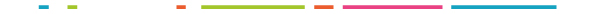 Our Creative Careers programme spotlights, advocates and cements the creative sector as a real potential future career pathway for young people. It will provide meaningful experiences that will nurture the potential of young people through active, engaging encounters. The programme will facilitate strong partnerships between educational settings and leading cultural organisations, in line with the eight Gatsby Benchmarks of Good Career Guidance, to open doors for young people, empowering them to have autonomy in their future decision making. Through a programme that is exciting and collaborative, we will utilise the peer support network of a group of young people to give them the confidence to step into the unknown and explore options together.In the academic year 2023/24, we will be looking to work with groups totalling 40 young people, aged 12-24 from a variety of educational settings within Stoke and North Staffordshire. The program will consist of 3 day-long + 3 ½ day sessions and will be structured as follows:An initial day long visit to a cultural organisation for the group of young people to explore, familiarise, break down barriers, and participate in active conversation. A project task will be presented by the cultural organisation.A ½ day facilitated workshop session will be held back at the educational setting for the young people to mind map ideas and have open ended discussions, collaboratively identifying possible areas for skill development for the group. Second day long visit to cultural organisation to continue work on the collaborative project. A ½ day facilitated skills gap workshop – e.g presentation skills, design skills, dependent on task set and aspects identified. Final day at cultural organisation, the culmination of the project.A ½ day facilitated reflection, evaluation and feedback session back at the educational setting.If your cultural organisation or educational setting would like to get involved or find out more, please get in touch by email at katie@picl.uk.com. You can also sign up to our newsletter and follow us on social media to stay up to date with our activity. 